Resolución26 de octubre de 2023Dirigida a: Bancos Comerciales del EstadoBancos Creados por Leyes EspecialesBancos PrivadosEmpresas Financieras no BancariasOtras Entidades FinancierasOrganizaciones Cooperativas de Ahorro y CréditoEntidades Autorizadas del Sistema Financiera Nacional para la ViviendaAsunto:	 Modificación de los “Lineamientos Generales para la aplicación del Capítulo IV “Administración de Riesgos Ambientales, Sociales y de Gobernanza”, Título III Administración del Riesgo de Crédito, Ambientales y Sociales”, del Reglamento sobre Administración Integral de Riesgos, Acuerdo SUGEF 2-10.La Superintendente General de Entidades Financieras,Considerando que: 1.	Mediante artículo 9 del acta de la sesión 862-2010 del 25 de junio del 2010, el Consejo Nacional de Supervisión del Sistema Financiero (Conassif) aprobó el Reglamento sobre administración integral de riesgos, Acuerdo Sugef 2-10, publicado en el Diario Oficial La Gaceta 137 del 15 de julio de 2010. En éste se establecen aspectos fundamentales de un proceso de gestión de riesgos enfocado hacia la identificación, evaluación, monitoreo, control, mitigación y comunicación de los riesgos medulares de la entidad, debidamente conmensurado con su estrategia de negocio, el volumen y complejidad de sus operaciones y su perfil de riesgo.2.	El Conassif mediante el Artículo 07 de la Sesión 1827-2023 del 16 de octubre del 2023, aprobó la modificación al Acuerdo SUGEF 2-10, mediante la cual se incorpora el Capítulo IV “Administración de Riesgos Ambientales, Sociales y de Gobernanza” al Título III “Administración del Riesgo Crédito”.3.	El Artículo 5 del Acuerdo SUGEF 2-10, establece la potestad del Superintendente para emitir los Lineamientos Generales necesarios para la aplicación de dicha regulación. Asimismo, estos Lineamientos Generales pueden ser modificados por el Superintendente cuando lo considere conveniente.4.	Con el propósito de establecer la expectativa de la SUGEF en torno a los alcances esperados para la metodología a que se refiere el Capítulo IV Administración de Riesgos Ambientales, Sociales y de Gobernanza del Título III Administración del Riesgo Crédito del Acuerdo SUGEF 2-10, se considera conveniente emitir lineamientos generales sobre este particular.Dispone: Agregar los apartados 11) y 12) a la Sección A “Lineamientos Generales al TÍTULO III “ADMINISTRACIÓN DEL RIESGO DE CRÉDITO”” del Reglamento sobre Administración Integral de Riesgos, Acuerdo SUGEF 2-10, de conformidad con el siguiente texto:“11)	Debida diligencia ambiental y social Objetivo:  Definir la expectativa sobre el proceso de debida diligencia en materia de riesgos ambientales y sociales para la cartera de crédito y ASG para el portafolio de inversiones.Cartera de CréditoLa debida diligencia ambiental y social (en adelante, “la debida diligencia”), consiste en la evaluación para identificar conductas o actividades del deudor que impacten o puedan impactar negativamente en el medio ambiente o en la sociedad, a los que esté expuesto según lo que se define en el inciso yy) Riesgo ambiental del Artículo 3. Definiciones del Acuerdo SUGEF 2-10.Esta evaluación debe aplicarse desde el proceso de análisis para el otorgamiento del crédito, así como en el seguimiento posterior, a fin de verificar que las condiciones del deudor no han empeorado o que requieran de un cambio en la clasificación de riesgo asignada.La frecuencia y el proceso de aplicación de esta debida diligencia debe ser definido por la entidad, según lo que establezca en sus políticas, considerando los riesgos que presentan las actividades de crédito, siendo que esta debida diligencia, puede ser requerida con una mayor frecuencia para algunas actividades que para otras. Por ejemplo, la entidad puede establecer niveles de intensidad en función de nivel de riesgo. Es decir, si el riesgo es elevado, la debida diligencia podría ser más fuerte o reforzada, en contraste, si el riesgo es bajo, podría ser una debida diligencia normal.A criterio de la entidad, la debida diligencia puede incluir aspectos como el control mínimo documental, cuestionarios, visitas de campo o análisis por técnicos expertos en la materia, entre otros; los cuales deberán estar claramente definidos en la Metodología de clasificación de operaciones crediticias.La debida diligencia tiene como finalidad informar y apoyar la decisión de la entidad en el otorgamiento de créditos, así como en el proceso de administración del riesgo. Adicionalmente, la debida diligencia busca orientar sobre las acciones de manejo y mitigación de los riesgos, en línea con el marco de gestión establecido en este Reglamento.Los resultados de la debida diligencia deben documentarse e incorporarse al proceso de administración del riesgo de crédito.El proceso de debida diligencia debe mantenerse adecuadamente documentado por parte de la entidad. Con fines ilustrativos, a criterio de la entidad la documentación derivada del proceso de debida diligencia puede incluir aspectos como los siguientes:i)	La descripción del proyecto, ii)	El entorno ambiental y social,iii)	Las medidas de manejo y mitigación, iv)	Las acciones requeridas para cerrar brechas identificadas en el desempeño del deudor, así como la asignación de responsables y plazos.Portafolio de InversionesLa debida diligencia ambiental, social y de gobernanza consiste en el proceso para identificar conductas o actividades del emisor que puedan impactar negativamente, a través de situaciones ambientales (contaminación, biodiversidad y cambio climático), sociales (derechos humanos, laborales, igualdad de género) y de gobierno corporativo (transparencia, control interno, composición de órganos de dirección entre otros), para lo cual se requiere que los inversionistas analicen la información no-financiera, con el mismo rigor que la información de carácter financiero.La debida diligencia debe incluir la revisión del cumplimiento de lo establecido en las políticas en relación con el tema de las inversiones ASG, la revisión del prospecto, la verificación externa realizada por un tercero experto, el control mínimo documental, análisis por técnicos expertos en la materia, entre otros.Entre los aspectos a valorar, esta debida diligencia debe asegurarse que el proyecto de emisión cuente con mecanismos de verificación o control que asegure que los fondos captados o derivados del financiamiento hayan sido utilizados según fueron detallados en el prospecto.El seguimiento implica la constatación mediante la información disponible al público de que el proyecto está cumpliendo con sus objetivos en materia ASG.La frecuencia y el proceso de aplicación de esta debida diligencia debe ser definido por la entidad, según lo que establezca en sus políticas, considerando los riesgos que presenta la inversión.12)	Metodología Estándar para la evaluación de riesgos ambientales y sociales (A&S).Objetivo:	Establecer aspectos mínimos a incluir en el desarrollo de la metodología estándar para la evaluación de riesgos A&S.Operaciones crediticias a las cuales aplica la metodología estándarLa metodología estándar debe aplicarse al menos a las operaciones crediticias a que se refiere el Artículo 38 de este Reglamento.b.	Pasos mínimos de la metodología estándarLa metodología estándar debe incluir al menos los siguientes pasos:PASO 1:	Identificación de los factores de riesgo ambientales y sociales que afectan las operaciones crediticias.PASO 2:	Definición de criterios de valoración de los factores de riesgo.PASO 3:	Elementos o aspectos de clasificación de las operaciones crediticias según su riesgo.Las entidades pueden efectuar ajustes a la metodología estándar cuando consideren que existen cambios en el entorno, la cartera de créditos o las actividades que financian con la finalidad de recopilar oportunamente factores de riesgo que surjan.c.	Desarrollo de los pasos PASO 1: Identificación de los factores de riesgo ambientales y sociales que afectan las operaciones crediticias.Cada entidad financiera, a partir del conocimiento obtenido mediante el proceso de debida diligencia sobre la naturaleza de la actividad o proyecto objeto de financiamiento, así como su conocimiento sobre los riesgos ambientales y sociales, inherentes a estos, definirá los factores de riesgo que a su criterio sean relevantes para clasificar cada operación crediticia.En el caso de negocios o actividades en los cuales el deudor ya tiene definido acciones de mitigación o que reducen ese impacto, éstas se deben considerar en la evaluación del impacto. Por ejemplo, campañas de reciclaje si es una empresa cuyo negocio utiliza o fabrica el plástico como principal insumo, campañas de reforestación si es un deudor cuya actividad es la fábrica de muebles de madera, etc.Con fines ilustrativos, la Tabla No. 1 presenta ejemplos de factores de riesgo.Tabla No. 1Ejemplos de Factores de RiesgoPASO 2: Definición de criterios de valoración de los factores de riesgoLa entidad debe realizar una valoración integral de los factores de riesgo identificados en el Paso 1, considerando al menos las dimensiones de “Potencialidad” e “Impacto”, según se desarrolla a continuación:i)	PotencialidadLa potencialidad está referida al grado de exposición integral a factores de riesgo ambientales y sociales.La potencialidad debe estar referida a una dimensión temporal, en cuyo caso corresponderá al plazo de la operación crediticia.Esta dimensión debe contar con al menos tres niveles de potencialidad (Alta, Media, Baja). Para los efectos de esta regulación, se sugiere que los niveles de potencialidad sean determinados con base en el criterio experto de la entidad, los cuales deberán estar claramente definidos y desarrollados en la Metodología estándar para la evaluación de riesgo ambiental y social en la cartera de créditos.En las primera y segunda columnas de la Tabla No. 2 se incluye la definición de la dimensión “Potencialidad”, así como para los tres niveles de probabilidad. Con fines ilustrativos, en la tercera columna se indican ejemplos de aspectos a considerar en la valoración de esta dimensión.Tabla No. 2Dimensión: Potencialidadii)	ImpactoEl impacto está referido al grado de afectación negativa o adversa sobre la actividad o proyecto objeto de financiamiento, en caso de manifestarse los factores de riesgo ambientales y sociales.Esta dimensión debe contar con al menos tres niveles de impacto (Alto, Medio, Bajo). Para los efectos de esta regulación, se sugiere que los niveles de impacto sean determinados con base en el criterio experto de la entidad, los cuales deberán estar claramente definidos y desarrollados en la Metodología estándar para la evaluación de riesgo ambiental y social en la cartera de créditos.En la primera y segunda columna de la Tabla No. 3 se incluye la definición de la dimensión de “Impacto”, así como para los tres niveles de potencialidad. Con fines ilustrativos, en la tercera columna se indican ejemplos de aspectos a considerar en la valoración de esta dimensión.Tabla No. 3Dimensión: ImpactoPASO 3: Clasificación de las operaciones crediticias según el riesgo Las operaciones crediticias deben clasificarse en las categorías de riesgo definidas en el Artículo 39 de este Reglamento.A manera de resumen, en la Tabla No. 4 se ejemplifica el resultado final de la aplicación de la metodología.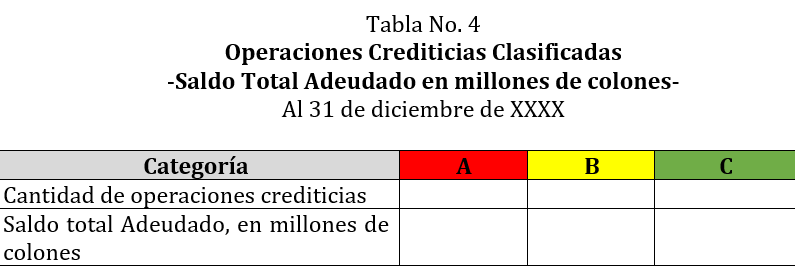 Rige a partir del primero de enero de 2027.La Superintendencia considera que las entidades que ya cuentan con marcos de gestión y metodologías de calificación de deudores para estos riesgos están en capacidad de adoptar con mayor rapidez el marco de regulación propuesto. Por esta razón, se establece flexibilidad en la regulación para considerar su aplicación anticipada en el caso de las entidades que así lo manifiesten.”Atentamente,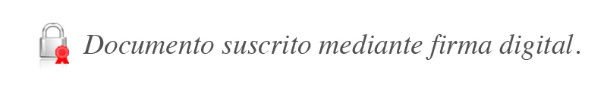 Rocío Aguilar Montoya
Superintendente GeneralJSC/GAA/MFC/RED/gvl*Aspecto para valorarEjemplo de Factores de Riesgo:Naturaleza de la actividadContexto ambiental:Industria: tratamiento de desechos, relación y participación con la comunidad.Agricultura: contaminación del agua y el aire por el uso de agroquímicos, la deforestación por la disponibilidad de terrenos para su uso, lo que implica una utilización desmedida del mismo.Hotelería: la invasión de zonas donde existe hábitat establecido que es desplazado por la construcción de edificios y edificaciones.Naturaleza de la actividadContexto social:Industria: exposición de empleados a químicos tóxicos.Procesos de automatización con impacto en el nivel de desempleo (maquilas, etc.).Proyectos que implican el desalojo de zonas habitadas y de bajo nivel económico que promueven la precariedad, delincuencia (urbanización)Actividades afectadas por posibles huelgas de grupos específicos que generen una menor demanda de los productos o servicios; o que afectan de manera recurrente la operativa del negocio, ejemplo: huelga de educadores, médicos, cierre de vías terrestres, etc.Naturaleza de la actividadContexto climático:Agricultura: inundaciones y sequias frecuentes y con alto impacto.Agricultura: surgimiento de plagas que afectan los cultivos, sea por estaciones climáticas muy marcadas que las promueven o bien por el simple surgimiento de estas.Transportes: sin alineamiento con las metas país para la transición a una economía baja en carbono.Construcción: desarrollo de estructuras con impacto ambiental o que aumentan la huella carbono.Deudor (sensibilidad del flujo de efectivo)Compromiso y capacidad del deudor para gestionar los impactos y riesgos ambientales y sociales: Antecedentes de suspensión de obras por incumplimiento de permisos, licencias y requerimientos legales establecidos por el Estado. Demandas de empleados con resultado desfavorable para el deudor.Operación crediticia (valor de la garantía colateral)Ubicación geográfica: Bien inmueble que alberga la planta de procesamiento expuesto a deterioro por riesgos de deslaves o inundación. El surgimiento de asentamientos o precarios cerca de la ubicación de la garantía que afecten de forma directa en su valor de mercado.DefiniciónNivelesEjemplo de aspectos para valoración:Potencialidad de que la actividad o proyecto objeto de financiamiento, se vean impactados por factores de riesgo ambientales y sociales.Alta: existe potencialidad alta de que, a criterio de la entidad, la actividad o proyecto, se vean impactados por factores de riesgo ambientales y sociales.Media: existe potencialidad media de que, a criterio de la entidad, la actividad o proyecto, se vean impactados por factores de riesgo ambientales y sociales.Baja: existe potencialidad baja o inexistente de que, a criterio de la entidad, la actividad o proyecto, se vean impactados por factores de riesgo ambientales y sociales.La naturaleza particular de la actividad del deudor, el plan de inversión o el proyecto objeto de financiamiento.La ubicación geográfica donde se desarrollará la actividad, el plan de inversión o el proyecto.El grado de cumplimiento diligente con los permisos, licencias y requerimientos legales que establezca el Estado.La imposición de multas o sanciones por incumplimiento de permisos, licencias, requerimientos etc., relacionados con temas ambientales y sociales.La existencia de hechos relevantes que hagan referencia a incidentes o accidentes asociados con la actividad, el plan de inversión o el proyecto objeto de financiamiento. La existencia de quejas presentadas por partes interesadas. DefiniciónNivelesEjemplo de aspectos para valoración:El impacto adverso sobre actividad o proyecto objeto de financiamiento en caso de manifestarse los factores de riesgo ambientales y sociales.Alto: impacto adverso significativo a criterio de la entidad.Medio: impacto adverso moderado a criterio de la entidad.Bajo: impacto adverso bajo o inexistente a criterio de la entidad.El flujo de efectivo destinado a la atención de la operación crediticia, en caso de manifestarse factores de riesgo ambiental y social. Por ejemplo:la disrupción de las cadenas de suministros,la suspensión de la actividad económica del deudor como resultado de eventos climáticos extremos, huelgas, sanciones, etc.la afectación irreversible al medio ambiente; con efectos negativos en reputación del deudor y la aplicación de multas o sanciones.La afectación activos relacionados con la actividad o el proyecto objeto de financiamiento, en caso de manifestarse factores o eventos de riesgo ambiental y social. Por ejemplo:eventos climáticos extremos,derrames accidentales o repentinos de residuos tóxicos.emisiones-boicots de clientes y consumidores. 